Fiche d’inscription PILATES - 2019-2020DEBUT DES COURS JEUDI 3 OCTOBRE 2019NOM : ……………………………………………………………..…………………………………...…………… Prénom : ………………………………………..……………………………………………Date de naissance :   ……..……/…………../……………Email :…………………………………………………………………………………………………………………………….………………………………………………..…………..………………………………..Adresse :………………………………………………………………………..………………………………………………..……………………………………………………………………………………………Tel : …………………………………………………………………………………..Dossier complet à remettre :Fiche d’inscription dûment remplieCertificat médical obligatoire pour les nouveaux adhérents ou questionnaire santé pour les anciens adhérentsChèque(s) à l’ordre de : AGV Villeneuve (Possibilité 3 chèques maximum)2 enveloppes timbrées à leur adresse (si pas d’adresse mail)Assurance complémentaire I.A.SPORT+ (10 €) : oui             nonAucun remboursement ne sera effectué en cours d’année.Je reconnais avoir pris connaissance du règlement intérieur, des garanties assurances VITAFÉDÉ et du Règlement Général de Protection des Données, affichés en salle et sur le site internet.L’adhérent a un droit d’accès, de modifications, d’effacement des données personnelles ; pour faire valoir ce droit il devra envoyer un e-mail à l’association.Date : ………….………/……………….…/………………..…                                                      Signature :Présidente : 06 29 07 42 62Secrétaire : 06 45 81 12 92Mail : agv.vla@gmail.comSite : www.agvvilleneuve.comAdresse postale : Sylvette EGEAChemin de la Bégude de Rochefort 30400 Villeneuve-Lez-Avignon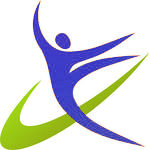 TARIF ANNUEL 1 séance hebdomadaireJeudi de 17h30 à 18h30TARIF ANNUEL 1 séance hebdomadaireJeudi de 17h30 à 18h30170€+ LICENCE 26,50€